О внесении изменений в решение Совета городского поселения «Путеец» от 09.12.2021 года № 3-5/20«О передаче части полномочий органов местного самоуправления городского поселения «Путеец» органам местного самоуправления муниципального района «Печора» на 2022 год»В соответствии с частью 4 статьи 15 Федерального закона от 06.10.2003г. № 131-ФЗ «Об общих принципах организации местного самоуправления в Российской Федерации», Уставом городского поселения «Путеец» Совет городского поселения «Путеец» решил:Внести в решение Совета городского поселения «Путеец» от 09.12.2021 года № 3-5/20 «О передаче части полномочий органов местного самоуправления городского поселения «Путеец» органам местного самоуправления муниципального района «Печора» на 2022 год» (далее – Решение) следующие изменения:1.1. подпункт 3 пункта 3 Приложения № 1 к Решению отменить.1.2. пункт 1.2. приложения № 4 к Решению отменить.2. Обнародовать настоящее решение путем размещения на официальном сайте муниципального образования городского поселения «Путеец» (http://puteec.pechoraonline.ru).3. Контроль за исполнением настоящего решения возложить на Главу городского поселения «Путеец» - председателя Совета поселения.4. Настоящее решение вступает в силу со дня его обнародования.Глава городского поселения «Путеец»-председатель Совета поселения                                                И.И. ЛобовиковаСОВЕТ ГОРОДСКОГО ПОСЕЛЕНИЯ«ПУТЕЕЦ»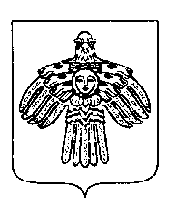 «ПУТЕЕЦ» КАР ОВМÖДЧÖМИНСА СÖВЕТРЕШЕНИЕ ПОМШУÖМРЕШЕНИЕ ПОМШУÖМРЕШЕНИЕ ПОМШУÖМРЕШЕНИЕ ПОМШУÖМ«26» декабря 2022 г.  г. Печора, пгт. Путеец,       Республика Коми	                                № 3-14/68	                                № 3-14/68